VIII EDICIÓ PREMI ‘Montse Novell’ 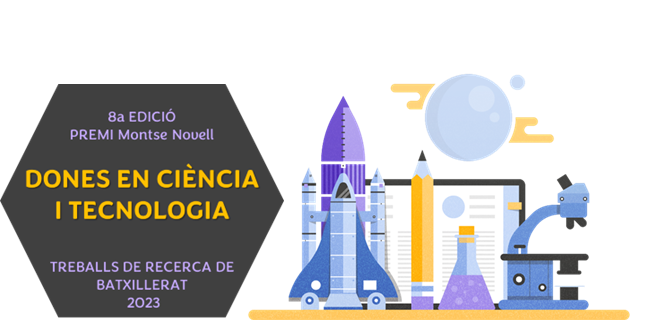 Dones en Ciència i TecnologiaTreballs de Recerca de Batxillerat - 2023 ENVIEU-HO A:  premitr.amit.cat@gmail.comNom:Primer Cognom:Segon Cognom:Telèfon:E-mail:Municipi:Nom del Centre:Adreça:CP:Nom i Cognoms tutor o tutora:E-mail tutora o tutor:Títol de l'obra:Motivació per a l'elecció del tema:Resum (100 paraules màxim):Treball adjuntat (nom fitxer):